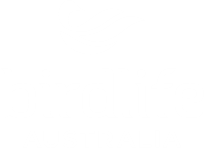 GuidelinesNominations are to be submitted to the Chair of the Research & Conservation Committee Awards Subcommittee by no later than 1 November.  Nominations should include a written statement (of no more than 500 words), outlining the contributions that the nominee has made to Australian ornithology, supported by a curriculum vitae and list of all publications and/or achievements and the names of at least two nominators.  Email:  Research@birdlife.org.auNOMINATION FORMName of Nominee:  	Email Address:  	Contact Phone Number:  	Postal Address:  	Membership/Supporter ID No:  	Reason for Nomination:  Supporting material may be attached to this form.Proposed Full Citation:  With reference to the Criteria for Selection.Proposed Short Citation:  Please state in 200 words or less, with reference to the Criteria for Selection, to be read when the award is announced.Referees:1.	Name:  		Membership/Supporter ID No:  		Signature:  	2.	Name:  	 	Membership/Supporter ID No:  		Signature:  	Date of nomination:  	